Look and answer the questions.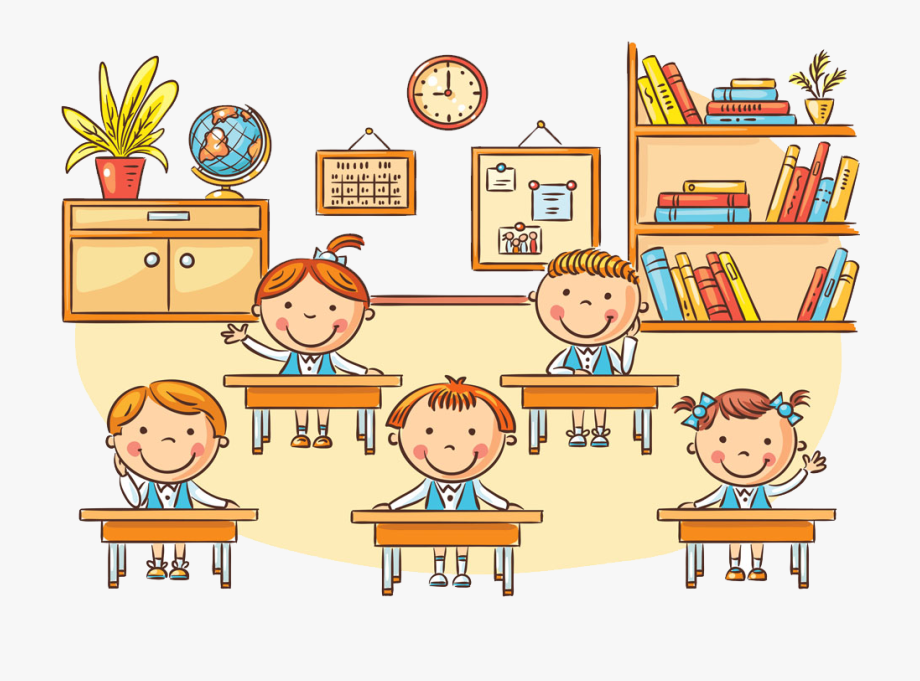 How many students are there?	__________________________How many girls are there?		__________________________How many boys are there?		__________________________How many books are there?		__________________________How many clocks are there?		__________________________How many plants are there?		__________________________Answer keyHow many students are there?		There are five students.How many girls are there?			There are two girls.How many boys are there?			There are three boys.How many books are there?		There are twenty five books.How many clocks are there?		There is one clock.How many plants are there?		There are two plants.Name: ____________________________    Surname: ____________________________    Nber: ____   Grade/Class: _____Name: ____________________________    Surname: ____________________________    Nber: ____   Grade/Class: _____Name: ____________________________    Surname: ____________________________    Nber: ____   Grade/Class: _____Assessment: _____________________________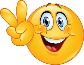 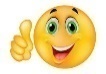 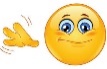 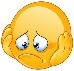 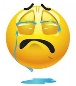 Date: ___________________________________________________    Date: ___________________________________________________    Assessment: _____________________________Teacher’s signature:___________________________Parent’s signature:___________________________